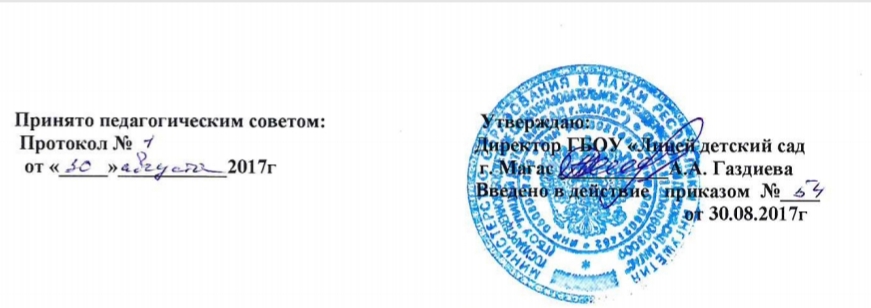 ПОЛОЖЕНИЕо поощрениях обучающихсяПоложение о поощрениях и взысканиях обучающихся ГБОУ школе № 404 (в дальнейшем Положение) регулирует применение к обучающимся мер поощрения и взыскания в зависимости от их отношения к своим ученическим правам и обязанностям.Положение призвано:обеспечить в школе благоприятную обстановку для плодотворной учебы и работы;поддерживать в школе порядок, основанный на сознательной дисциплине и демократических началах организации учебного процесса;способствовать подготовке обучающихся к ответственной жизни в свободном обществе.Настоящее Положение является приложением к Уставу ГБОУ школе № 404Настоящее Положение размещается в школе на видном месте для всеобщего ознакомления.Поощрения1.1. Обучающиеся школы поощряются за:успехи в учебе;участие и победу в учебных, творческих конкурсах и спортивных состязаниях;общественно-полезную деятельность и добровольный труд на благо школы.      1.2. Школа применяет следующие виды поощрений:объявление благодарности;награждение Почетной грамотой;награждение ценным подарком или денежной премией;занесение фамилии обучающегося на Доску почета школы (в Книгу почета школы);представление обучающегося в установленном порядке к награждению знаками отличия, государственными орденами и медалями.1.3. Поощрения применяются директором школы по представлению Совета школы, педагогического совета, классного руководителя, а также в соответствии с положениями о проводимых в школе конкурсах и соревнованиях и объявляются в приказе по школе.Порядок награждения золотой и серебряной медалями «За особые успехи в учении», похвальной грамотой «За особые успехи в изучении отдельных предметов» и похвальным листом «За отличные успехи в учении» устанавливается федеральным органом исполнительной власти, к ведению которого относятся вопросы образования.Поощрения применяются в обстановке широкой гласности, доводятся до сведения обучающихся и работников школы. По представлению Совета школы директор принимает решение о публикации за счет школы в средствах массовой информации сообщения о поощрении обучающегося.О поощрении ученика директор в каждом отдельном случае сообщает его родителям (законным представителям), направляя им благодарственное письмо.